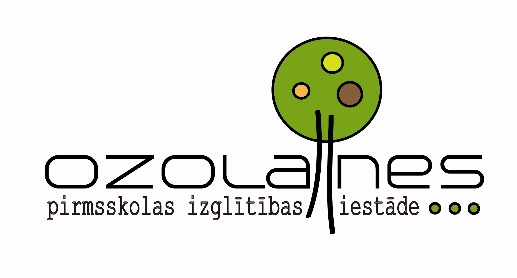 Ozolaines pirmsskolas izglītības iestādes pašnovērtējuma ziņojumsLimbažu novadā, Limbažu pagastāPubliskojamā daļaIzglītības iestādes vispārīgs raksturojumsIzglītojamo skaits un īstenotās izglītības programmas 2022./2023. mācību gadā Izglītības iestādes iegūtā informācija par izglītojamo iemesliem izglītības iestādes maiņai un mācību pārtraukšanai izglītības programmā (2-3 secinājumi par izglītojamiem, kuri uzsākuši vai pārtraukuši mācības izglītības iestādē):dzīvesvietas maiņa – uzsākuši 3 (trīs). (cik daudzi izglītojamie izglītības iestādē 2022./2023. mācību gada laikā);vēlme mainīt izglītības iestādi - 0 (cik daudzi izglītojamie izglītības iestādē 2022./2023. mācību gada laikā, galvenie iestādes maiņas iemesli);cits iemesls – sasniegts 1,5 gadu vecums, 1 (viens). (cik daudzi izglītojamie izglītības iestādē, iestādes maiņas iemesls). Pedagogu ilgstošās vakances un atbalsta personāla nodrošinājums Izglītības iestādes darbības pamatmērķi un prioritātes Izglītības iestādes misija – laikmetīga iestāde, kurā tiek nodrošināta katram bērnam viņa individuālo spēju un potenciāla pilnvērtīgai attīstībai piemērota vide, mācīšanās veidi un metodes; ir radīti labvēlīgi priekšnosacījumi bērna sociālo iemaņu attīstībai, veidojoties par aktīvu, patstāvīgu, pašpietiekamu, radošu, atvērtu un cieņpilnu sabiedrības locekli, kas prot sadarboties ar citiem;nodrošināt iespēju pedagogiem un iestādes darbiniekiem regulāri pilnveidotprofesionālās zināšanas un prasmes.
 Izglītības iestādes vīzija  par izglītojamo – „Bērna acīs nav septiņu pasaules brīnumu. Ir septiņi miljoni…” (Walt Streighti) Izglītības iestādes vērtības cilvēkcentrētā veidā – ir vērstas uz savstarpēju cieņu, balstītas uz sadarbību, radošumu, pozitīvu pašapziņu un veselīgu dzīvesveidu.
 2022./2023. mācību gada darba prioritātes un sasniegtie rezultātiInformācija, kura atklāj izglītības iestādes darba prioritātes un plānotos sasniedzamos rezultātus 2023./2024. mācību gadā (kvalitatīvi un kvantitatīvi)Kritēriju izvērtējums  Kritērija “Izglītības turpināšana un nodarbinātība” stiprās puses un turpmākās attīstības vajadzības Kritērija “Mācīšana un mācīšanās” stiprās puses un turpmākās attīstības vajadzības Kritērija “Izglītības programmu īstenošana” stiprās puses un turpmākās attīstības vajadzības4. Informācija par lielākajiem īstenotajiem projektiem par 2022./2023. mācību gadāLimbažu novada pašvaldības īstenotā projekta „Dzīvo veselīgi Limbažu novadā!” ietvaros piedalījāmies  ESF pasākumos “Veselīga uztura un dzīvesveida popularizēšana” un  “Esi aktīvs no bērnības!”. Šo projektu darbības mērķis ir veicināt veselīgu dzīvesveidu, aktīva dzīvesveida popularizēšanu sabiedrībā. Pateicoties šiem pasākumam 5-6 g.v. bērniem, sertificēta sporta speciālista pavadībā, nodarbību laikā tika veicināta simetriska stājas veidošanās ar muskulatūras nostiprināšanu, sekmēta lokanības, veiklības un koordinācijas attīstība, uzlabota fiziskā izturība un iepazīšanās ar veselīgu uzturu.Informācija par institūcijām, ar kurām noslēgti sadarbības līgumi  Līgumi ar Latvijas Universitāti par prakses vietu nodrošināšanu un prakses organizēšanu studentiem.Audzināšanas darba prioritātes trim gadiem un to ieviešana Prioritātes (bērncentrētas, domājot par izglītojamā personību).Mācību un audzināšanas procesā veicināt izglītojamā izaugsmi, būtiskāko tikumu, veselīga dzīvesveida izpratni un pielietošanu ikdienā.Sociāli emocionālās mācīšanās veicināšana (izprot un regulē savas emocijas, izvirza un sasniedz pozitīvus mērķus, izjūt un izrāda empātiju citiem, nodibina un uztur pozitīvas attiecības). (2-3 teikumi par galvenajiem secinājumiem pēc mācību gada izvērtēšanas)Pirmsskolas mācību saturā ikdienas mācīšanas procesā ir nodrošināta vērtību un tikumu iekļaušana, kuru pamatā ir veselīga dzīves veida īstenošana. Rotaļdarbības organizētas regulāri un apgūto nostiprinot ikdienā, izmantojot vizuālās atgādnes, pašgatavotus didaktiskos materiālus un spēles.Darbinieku profesionālā pilnveide uzlabo gan katra paša prasmes un spējas, gan kopējo Iestādes darbu.Citi sasniegumi Jebkādi citi sasniegumi, par kuriem vēlas informēt izglītības iestāde (galvenie secinājumi par izglītības iestādei svarīgo, specifisko).Izglītības iestādes galvenie secinājumi par izglītojamo sniegumu ikdienas mācībās.Audzēkņu sasniegumi tiek atspoguļoti bērnu attīstības kartēs, kuras tiek nodotas nākošā vecuma posma skolotājām, lai sekotu bērnu attīstības dinamikai.Ikdienas sasniegumiem un veicamajiem uzdevumiem vecāki seko līdzi skolvadības sistēmā e-klase. Ozolaine 31.10.2023.(vieta, datums)                                                                                                                                                                                                                                         Izglītības pārvaldes vadītāja(dokumenta saskaņotāja pilns amata nosaukums)(dokumenta saskaņotāja pilns amata nosaukums)(dokumenta saskaņotāja pilns amata nosaukums)Valda Tinkuse(paraksts)(vārds, uzvārds)Izglītības programmas nosaukums Izglītībasprogrammas kodsĪstenošanas vietas adrese (ja atšķiras no juridiskās adreses)LicenceLicenceIzglītojamo skaits, uzsākot programmas apguvi (prof. izgl.) vai uzsākot 2022./2023. māc.g. (01.09.2022.) Izglītojamo skaits, noslēdzot sekmīgu programmas apguvi (prof. izgl.)  vai noslēdzot 2022./2023.māc.g.(31.05.2023.)Izglītības programmas nosaukums Izglītībasprogrammas kodsĪstenošanas vietas adrese (ja atšķiras no juridiskās adreses)Nr.LicencēšanasdatumsIzglītojamo skaits, uzsākot programmas apguvi (prof. izgl.) vai uzsākot 2022./2023. māc.g. (01.09.2022.) Izglītojamo skaits, noslēdzot sekmīgu programmas apguvi (prof. izgl.)  vai noslēdzot 2022./2023.māc.g.(31.05.2023.)Vispārējās pirmsskolas izglītības programma01011111Ābeļu iela-4, Ozolaine,Limbažu pag.Limbažu nov.V-355512.01.2011.6266NPKInformācijaSkaitsKomentāri (nodrošinājums un ar to saistītie izaicinājumi, pedagogu mainība u.c.)Ilgstošās vakances izglītības iestādē (vairāk kā 1 mēnesi) 2022./2023. māc.g. (līdz 31.05.2023.)0Izglītības iestādē pieejamais atbalsta personāls izglītības iestādē, noslēdzot 2022./2023. māc.g. (līdz 31.05.2023.)3Logopēds – 0,530 likmes.Medmāsa – 0,25 likmes.PrioritāteSasniedzamie rezultāti kvantitatīvi un kvalitatīviNorāde par uzdevumu izpildi (Sasniegts/daļēji sasniegts/ Nav sasniegts) un komentārsNr.1 Pedagogu un izglītojamo vecāku sadarbības veicināšana, divvirziena informācijas apmaiņa izmantojot digitālās tehnoloģijas.kvalitatīvi Pedagogi regulāri, ievieto aktuālo informāciju www.e-klase.lv un WhatsApp grupās (vismaz 1 reizi nedēļā), informē vecākus par bērniem izvirzītajiem sasniedzamajiem rezultātiem, aktivitātēm (ko mēs darījām? Kāpēc mēs darījām?). Praktisku ieteikumu vecākiem (vismaz 1 reizi nedēļā katrai grupai. Ko iesakām Jums paveikt mājās pašiem!).Sasniegtskvantitatīvi  Par 40 % vairāk vecāki izmēģina praktiskos ieteikumus e klasē un/vai WhatsApp grupās, sniedzot atgriezenisko saiti.Ne retāk kā 3 reizes mācību gadā tiek organizēti tematiski pasākumi ar bērnu vecākiem.Daļēji sasniegts - ir vecāki, kas iepazīstas ar ieteikumiem, bet ne vienmēr sniedz atgriezenisko saiti par to realizāciju.Nr.2Pedagoga radīta vide, kura nodrošina katra bērna piederības sajūtu un labsajūtukvalitatīviSaskaņota pedagoģiska darbība – izglītības iestāde īsteno kopīgu savai misijai, izvirzītajiem mērķiem un prioritātēm atbilstošu pedagoģisko pieeju, veicinot bērnu piederības sajūtu.Veido kopīgu redzējumu par mācīšanu un mācīšanos, nodrošinot sadarbību visos līmeņos, iekļaujot izglītības iestādes vadību, pedagogus, izglītojamos, viņu vecākus.Sasniegtskvantitatīvi 100% pedagogi rotaļnodarbībās īsteno jauno mācību saturu atbilstoši tematiskajiem plāniem ar elastīgu pieeju mācību norises organizēšanā.Mācību gada laikā notiekpedagogu profesionālās diskusijas par rotaļnodarbību plānošanu (uzdevumu izvirzīšana un nepieciešamo apstākļu radīšana, bērnu noskaņošana un ievirzīšana mācību darbā rotaļnodarbībā, pedagoga un bērnu savstarpējāsaskarsme).100% pedagogi izglītojamajiem nodrošina atgriezenisko saiti un vērtēšanu atbilstoši izvirzītajiem sasniedzamajiem rezultātiem.SasniegtsPrioritāteSasniedzamie rezultāti kvantitatīvi un kvalitatīviNorāde par uzdevumu izpildi (Sasniegts/daļēji sasniegts/ Nav sasniegts) un komentārsNr.1Visu izglītības procesā iesaistīto mērķgrupu līdzatbildība un līdzdalība bērnam drošas emocionālās un fiziskās vides nodrošināšanā.kvalitatīviVecāku iesaiste izglītības iestādes vides izvērtēšanā, attīstības vajadzību noteikšanā un izvirzīto uzdevumu īstenošanā. Vecāki līdzdarbojas sava bērna mācību sasniegumu uzlabošanā, padziļinot un stiprinot sociāli emocionālās audzināšanas rezultātus.Iekļaujošas un drošas vides veidošana.kvantitatīviVecāki tiks aicināti un iesaisti bērna mācīšanās sasniegumu uzlabošanā.Nr.2Turpināt īstenot kompetenču pieejā balstītu mācību procesu, īpašu uzmanību veltot valodas mācību jomai un bērnu sadarbības prasmju veidošanai.kvalitatīviPedagogi un skolotāju palīgi mērķtiecīgi realizē kompetenču pieejā balstītu mācību procesu, veicinot bērnu sadarbību un attīstot bērnu prasmes vērot likumsakarības dabākvantitatīviPedagogi un vecāki izprot mācību jomās definētos sasniedzamos rezultātus. Pedagogiem un vecākiem ir vienota izpratne par nepieciešamajiem atbalsta pasākumiem bērniem.Stiprās pusesTurpmākās attīstības vajadzībasKompetencēs balstīta mācību procesā ievērota pēctecība un mērķtiecīga darbība visas dienas garumā.Veicināt darbu ar izglītojamiem, kam konstatētas mācību grūtības sadarbojoties visiem iesaistītajiem.Iestāde regulāri veido komunikāciju ar vecākiem un saņem atgriezenisko saiti (vecāku iesaiste mācību procesā un pasākumos, vecāku sapulces, aptaujas un individuālas konsultācijas).Izglītot vecākus par izglītības procesa vērtējumu atgriezeniskās saites nodrošināšanai.Pedagogu profesionālās kompetences attīstība, izaugsme visos līmeņos.Nodrošināt drošu, izzinošu un radošu vidi izmantojot visus nepieciešamos resursus, sniegt atbalstu audzināšanas un mācību darbā.Stiprās pusesTurpmākās attīstības vajadzībasIr mērķtiecīga mācīšanas un mācīšanās procesa kvalitātes izvērtēšanas sistēma.Turpināt pilnveidot mērķtiecīgu mācīšanas un mācīšanās procesa kvalitātes izvērtēšanas sistēmu, iesaistot  citus speciālistus.Mudināt vecākus sekot līdzi mācību sasniegumu vērtēšanai skolvaldības sistēmā www.e-klase.lvStiprās pusesTurpmākās attīstības vajadzībasDarba plānā iekļautie pasākumi ir izvērtēti atbilstoši programmas mērķu sasniegšanai un audzināšanas procesa aktualitātei.Pirmsskolas izglītības satura īstenošana vispusīgu zināšanu iegūšanai, mācīties iedziļinoties.Turpināt veidot sistemātisku izglītojamo ikdienas mācību sasniegumu un izglītības satura apguves kvalitātes izvērtējumu.Izstrādātas “Izglītojamā attīstības izpētes kartes” ļauj iestādē vienoti vērtēt bērnu  sasniegtos rezultātus visās mācību jomās.Mācību gadā sākumā, pedagogi nodod atbilstošā vecumposma - “Izglītojamā attīstības izpētes kartes”, lai varētu sekot līdzi bērna sasniegumiem.Veicināt visu pedagogu un atbalsta personāla mērķtiecīgu sadarbību.